Publicado en Barcelona el 05/07/2013 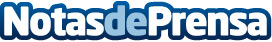 Mejorar la gestión hospitalaria y la salud de los pacientes con BI-HospitalBI-Hospital, el Business Intelligence de Saima Solutions basado en la tecnología IBM Cognos, permite mejorar la eficiencia y la rentabilidad de hospitales y clínicas, así como tener al alcance toda la información necesaria para mejorar la salud de los pacientes.Datos de contacto:Rosa Becerril900 934 995Nota de prensa publicada en: https://www.notasdeprensa.es/mejorar-la-gestion-hospitalaria-y-la-salud-de-los-pacientes-con-bi-hospital Categorias: Software http://www.notasdeprensa.es